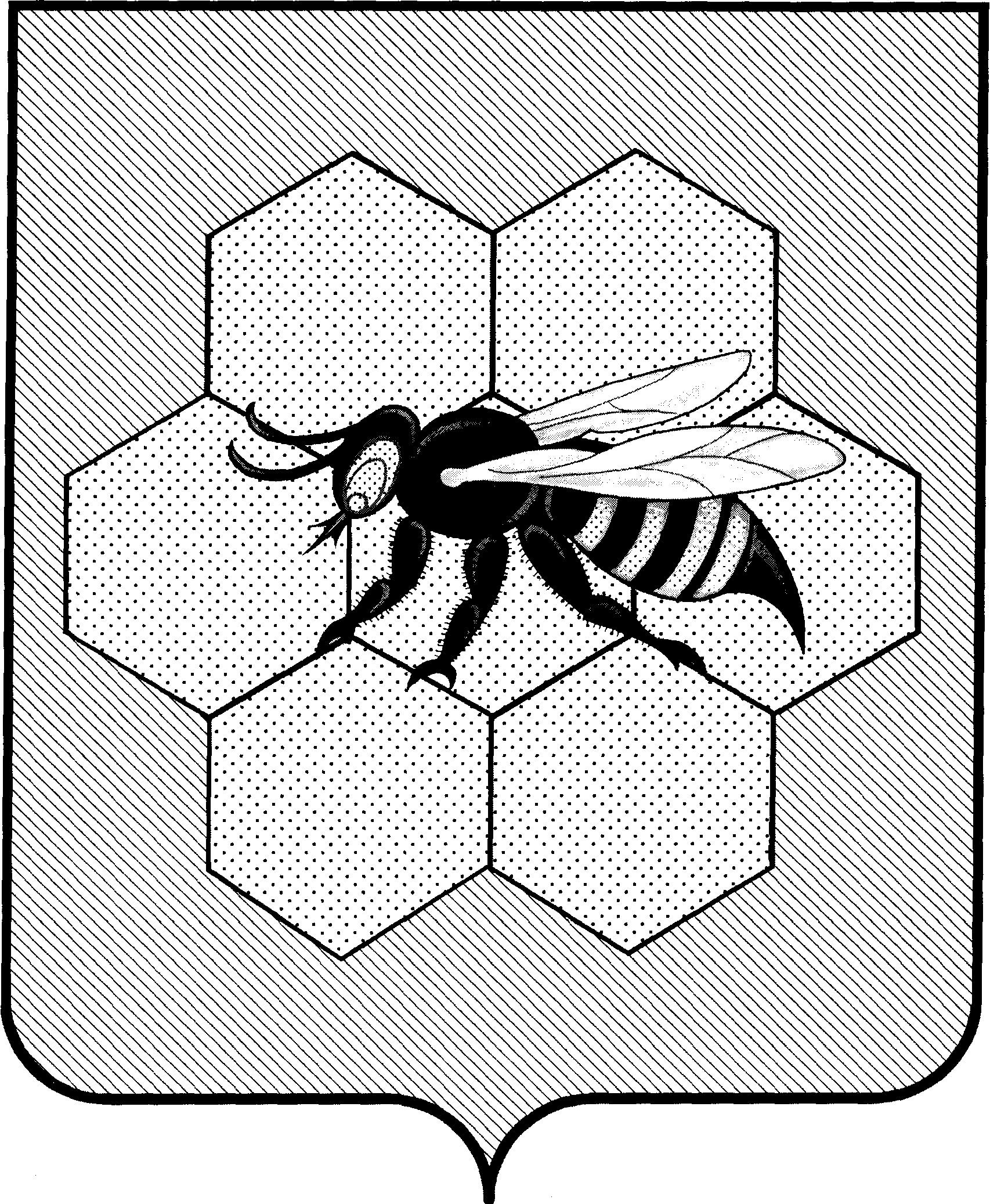 СОБРАНИЕ ПРЕДСТАВИТЕЛЕЙ  СЕЛЬСКОГО ПОСЕЛЕНИЯ ПАДОВКА МУНИЦИПАЛЬНОГО РАЙОНА ПЕСТРАВСКИЙ САМАРСКОЙ ОБЛАСТИ

Р Е Ш Е Н И Е  № 62от «20» сентября 2017г.                                                                                 О внесении изменений в Решение Собрания представителей сельского поселения Падовка №7А от 17.09.2015года «О регистрации депутатского объединения ВПП Партии «ЕДИНАЯ РОССИЯ» в Собрании представителей сельского поселения Падовка муниципального района Пестравский Самарской области»В соответствии с Федеральным Законом  от 06.10.2003 года № 131-ФЗ «Об общих принципах  организации местного самоуправления в РФ», нормативными положениями Устава сельского поселения Падовка муниципального района Пестравский Самарской области, ,Решением  Территориально избирательной комисии Пестравского района №3-1/09-17 от 11.09.2017года « Об определении результатов дополнительных выборов депутата Собрания представителей сельского поселения Падовка муниципального района Пестравский Самарской области третьего созыва по Молодежному одномандатному избирательному округу №9»,Собрание представителей сельского поселения Падовка муниципального района Пестравский Самарской области РЕШИЛО:1. Внести  следующие изменения в состав  депутатского объединения Всероссийской политической партии «Единая Россия» в Собрании представителей сельского поселения Падовка муниципального района Пестравский Самарской области :1.1. исключить из состава Павлова Сергея Николаевича 1.2.включить в состав Павлова Ивана Сергеевича.Настоящее Решение вступает в силу со дня принятия.       3.  Опубликовать настоящее Решение в бюллетене «Официальный  вестник сельского поселения Падовка» и на официальном сайте сельского поселения Падовка в сети «Интернет».Глава сельского поселения Падовкамуниципального района Пестравский Самарской области                                                                     В.И.ЛаптевПредседатель Собрания представителейсельского поселения Падовка муниципального района Пестравский Самарской области                                                                         А.М. Лазарев 